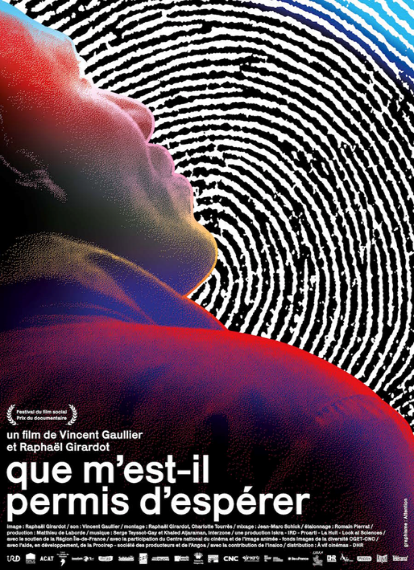 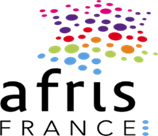 Pour accompagner la sortie du film « que m’est-il permis d’espérer » et faire suite à la 2ème journée de réflexion AFRIS-France du 14 avril 2022 sous le titre« Travail social et migrants.tes : accueil, secours, accompagnement ? »Nous sommes heureux de vous adresser une mallette pédagogique qui vous facilitera l’organisation d’une manifestation à la fois pour nos concitoyens sur nos pratiques d’accueil et notre devoir d’humanité et utile pour tous les acteurs de l’intervention sociale.Vous trouverez ci-dessous :Vous trouverez ci-dessous le lien vers la vidéo de la journée AFRIS-France : https://youtu.be/VqGtdFcTFFIUn montage d’un peu plus d’une heure de la table ronde animée par le Président d’AFRIS-France David Ryboloviecz, Dorina Hintea et Patrick Lechaux, avec la participation de : Mayar MNINI réfugié, juriste à la Coordination de l’Accueil des Familles Demandeuses d’Asile et Isis EMAM, cheffe du service juridique et social du CASP (Centre d'Action Social protestant)Vincent GAULLIER, réalisateur et Philippe ELUSSE, distributeur du film « Que m’est-il permis d’espérer » Isabelle RIGONI, sociologue, INSHEA/Grhapes, associée à MIGRINTER, fellow IC MigrationsRadek FICEK, directeur de l’accompagnement et de l’hébergement des demandeurs d’asile à France Terre d’AsileEt associé à ce message :Un guide pour organiser une séance publique ou privée du filmLa programmation du film au 22 maiL’affiche du filmLes avis de la presseDes vidéos du film : https://vimeo.com/showcase/permis-despererEt des extraits du film : Extrait Gouyo- QUE M'EST-IL PERMIS D'ESPÉRER Extrait Français https://vimeo.com/689781555EXTRAIT ELISHA - QUE M'EST-IL PERMIS D'ESPÉRER Extrait Français https://vimeo.com/689781597EXTRAIT PAVEL- QUE M'EST-IL PERMIS D'ESPÉRER Extrait Français https://vimeo.com/693515918Si besoin contactez-nous : contact@afris-France.orgL’association nationale AFRIS-France a pour but :de participer au rayonnement international de l’intervention sociale et de promouvoir à l’international, le développement scientifique, pédagogique, professionnel et citoyen ;de proposer des temps de rencontre et d’échanges sur les recherches scientifiques, les expériences pédagogiques, les pratiques professionnelles et de développer un regard critique, de par l’éclairage international, sur les transformations socio-économiques contemporaines.Dans un esprit pluraliste elle vise à développer les moyens d’échanges entre formateurs, chercheurs, professionnels de l’intervention sociale et personnes concernées. AFRIS-France assure la représentation française au sein de l’Association internationale pour la formation, la Recherche et l’Intervention sociale (AIFRIS) qui regroupe une quinzaine de pays francophones et plus de 2500 correspondants dans le monde (www.aifris.eu )